Муниципальное бюджетное общеобразовательное учреждение – лицей № 18 г. Орладиагностическая работа в ходе промежуточной аттестации по математикеУченика(цы) 6  «___» класса_______________________________________________________________________имя                                                                     фамилия1.  Найдите значение выражения: 5,8 – 16,2 + 9,5 – 3,4 (1 балл)Ответ:_____________2. Найдите неизвестный член пропорции: х : 4,2 = 3,4 : 5,1. (1 балл)Ответ:_____________3. Решите уравнение: 3(5 – х) + 13 = 4(3х – 8) (1 балл)Ответ:______________4. Отремонтировали 40% дороги. Найдите длину дороги, если отремонтировали 24 км. (1 балл)Ответ:________________________5. На одном участке было в 3 раза больше саженцев, чем на другом. Когда из первого участка увезли 30 саженцев, а на втором посадили еще 10 саженцев, то на обоих участках саженцев стало поровну. Сколько саженцев было на каждом участке сначала?  (2 балла)____________________________________________________________________________________________________________________________________________________________________________________________________________________________________________________________________________________________________________________________________________________________________________________________________________________________________________________________________________________________________________________________________________________________________________________________________________________________________________________________________________________________________________________________________________________________________________________________________________________________________________________________________6.  Найдите координаты точки пересечения отрезков ВС и МD, если В (0; 3), С (–2; –3), М(–3; 4), D (1; –4) (1 балл)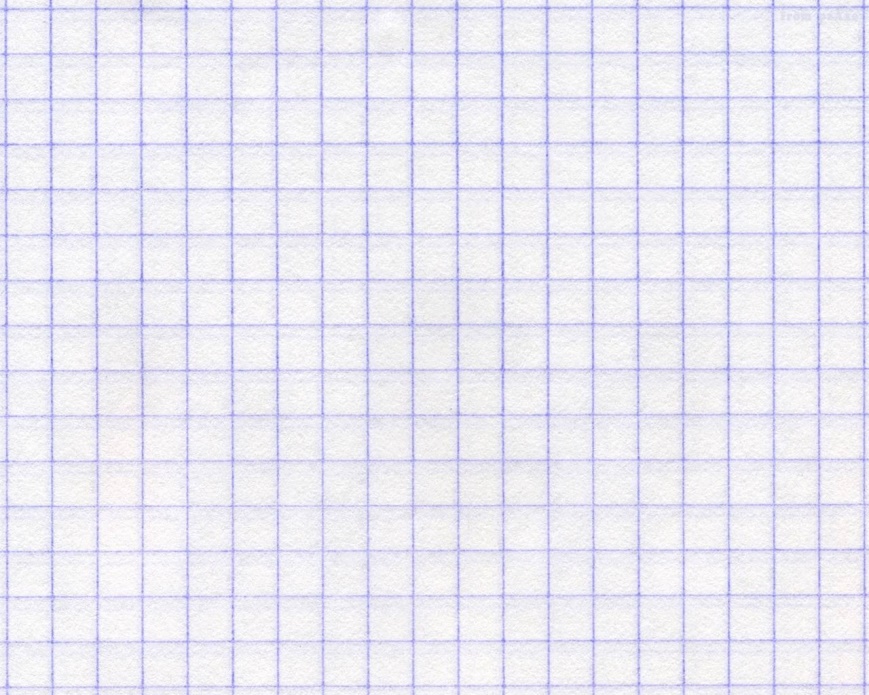 Критерии оценивания:отметка «5» - 7 балловотметка «4» - 5-6 балловотметка «3» - 3-4 баллаотметка «2» - 0-2 балла